	2011年6月17日，日内瓦尊敬的先生/女士，1	按照2011年1月24日电信标准化局163号通函，我谨在此通知您：参加第2研究组上次会议的32名会员国已于2011年6月10日举行的全体会议上批准了ITU-T E.101建议书新的附录I、ITU-T E.164建议书经修订的附件A和ITU-T E.212建议书经修订的附件E的案文。2	已批准的这些新的或经修订的案文标题为：-	ITU-T E.101建议书附录I：按字母顺序排列的条目列表-	ITU-T E.164建议书附件A：A.8 仅用于国内的号码-	ITU-T E.212建议书附件E：MCC+MNC在已获得电信标准化局主任分配的MCC
以外的其它国家的使用3	通过ITU-T网站可以在线查到有关的专利信息。4	ITU-T网站上将很快提供预出版的案文。5	国际电联将尽快出版这些附录和附件的案文。顺致敬意！ 电信标准化局主任
马尔科姆•琼森电信标准化局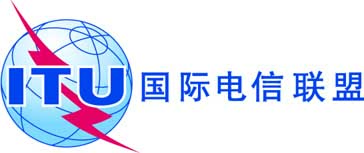 文号:电信标准化局第200号通函COM 2/RH- 致国际电联各会员国主管部门；电话:
传真:电子
邮件:
+41 22 730 5887
+41 22 730 5853tsbsg2@itu.int 抄送：- 致ITU-T各部门成员；- 致ITU-T 部门准成员；- 致ITU-T 学术成员；- 第2研究组主席和副主席；- 电信发展局主任；- 无线电通信局主任事由:批准ITU-T E.101建议书新附录I、ITU-T E.164 建议书经修订的附件A和ITU-T E.212建议书经修订的附件E 